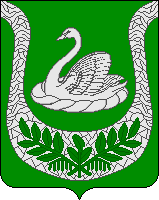 Администрациямуниципального образования«Фалилеевское сельское поселение»муниципального образования«Кингисеппский муниципальный район»Ленинградской областиПОСТАНОВЛЕНИЕот    03.11.2021 г. № 83В целях разработки проекта бюджета муниципального образования на 2022 год и на плановый период 2023 и 2024 годов, в соответствии с Бюджетным кодексом Российской Федерации и Положением о бюджетном процессе МО «Фалилеевское сельское поселение», ПОСТАНОВЛЯЮ:1.      Утвердить основные направления бюджетной и налоговой политики МО «Фалилеевское сельское поселение МО «Кингисеппский муниципальный район» Ленинградской области на 2022 год и на плановый период 2023 и 2024 годов согласно приложению №1.	2.       Разместить настоящее Постановление  на официальном сайте муниципального образования «Фалилеевское сельское поселение» в сети Интернет.3.        Постановление вступает в силу с момента его подписания.4.        Возложить контроль за исполнением настоящего Постановления на начальника отдела бухгалтерского учета и финансов, главного бухгалтера администрации.Глава администрации    МО «Фалилеевское сельское поселение»                                     С.Г.ФилипповаУтвержденоПостановлением Администрации МО«Фалилеевское сельское поселение»от 03.11.2021 г года  № 83 (Приложение 1)Основные направления бюджетной и налоговой политики муниципального образования «Фалилеевское сельское поселение» муниципального образования «Кингисеппский муниципальный район» Ленинградской области на 2022 год и на плановый период 2023 и 2024 годовОсновные направления бюджетной и налоговой политики бюджета поселения на 2022 год и на плановый период 2023 и 2024 годов определены в соответствии со статьями 172, 184.2 Бюджетного кодекса Российской Федерации, Федеральным законом от 06.10.2003 года № 131-ФЗ «Об общих принципах организации местного самоуправления в Российской Федерации»,посланием Президента Российской Федерации Федеральному собранию от 21.04.2021 года, Указами Президента Российской Федерации от 07.05.2012 года № 597 «О мероприятиях по реализации государственной социальной политики» и от 07.05.2018 года № 204 «О национальных целях и стратегических задачах развития Российской Федерации на период до 2024 года».При подготовке основных направлений бюджетной и налоговой политики МО «Фалилеевское сельское поселение» были учтены положения проекта «Основных направлений бюджетной, налоговой и таможенно-тарифной политики на 2022 год и на плановый период 2023 и 2024 годов» в Российской Федерации, положения «Основных направлений бюджетной и налоговой политики Ленинградской области на 2022 год и на плановый период 2023 и 2024 годов», прогноза социально-экономического развития МО «Фалилеевское сельское поселение» на 2022 год и на плановый период 2023 и 2024 годов.Бюджетная и налоговая политика МО «Фалилеевское сельское поселение» на 2022 год и на плановый период 2023и 2024 годов является основой бюджетного планирования, обеспечения рационального и эффективного использования бюджетных средств.Основные направления бюджетной и налоговой политики определяют стратегию действий  администрации МО «Фалилеевское сельское поселение» в части  доходов, расходов бюджета, являются базой для формирования бюджета МО «Фалилеевское сельское поселение» на 2022 год и на плановый период 2023и 2024 годов, повышения качества бюджетного процесса, обеспечения рационального и эффективного использования бюджетных средств, дальнейшего совершенствования межбюджетных отношений.Целью основных направлений бюджетной и налоговой политики МО «Фалилеевское сельское поселение» является определение условий, используемых при составлении проекта бюджета на 2022 год и на плановый период 2023и 2024 годов, подходов к его формированию, основных характеристик и прогнозируемых параметров бюджета МО «Фалилеевское сельское поселение».Для обеспечения взвешенного подхода к формированию бюджета МО «Фалилеевское сельское поселение» на 2022 год и на плановый период 2023и 2024 годов  и минимизации рисков его несбалансированности бюджетное планирование будет осуществляться на основе прогноза социально-экономического развития поселения. В соответствии с требованиями п.4 ст.169 Бюджетного кодекса РФ и Положения о бюджетном процессе в МО «Фалилеевское сельское поселение», проект бюджета составлен на три года: очередной финансовый 2022 год  и на плановый период 2023 и 2024 годов.  Основные итоги и выводы реализации бюджетной и налоговой политики в 2020году иза 9 месяцев 2021 года.Бюджетная политика, проводимая администрацией Фалилеевского сельского поселения, ориентирована на эффективное, ответственное и прозрачное управление муниципальными финансами, что является базовым условием для устойчивого экономического роста, своевременного исполнения социальных обязательств и достижения других стратегических целей социально-экономического развития поселения.Муниципальное образование «Фалилеевское сельское поселение» является дотационным. Бюджетно-налоговая политика Фалилеевского сельского поселения в 2020 году и в начале 2021 года строилась в соответствии с ключевыми приоритетами, определенными в Основных направлениях бюджетно-налоговой политики на 2020 и 2021годы соответственно.Одними из основных целей бюджетной политики на 2020 год являлись:Обеспечение бюджетной устойчивости и сбалансированности бюджета сельского поселения.Повышение качества планирования и эффективного исполнения расходов бюджета сельского поселения получателями бюджетных средств.Обеспечение прозрачности и открытости бюджета и бюджетного процесса для общества. Доходная часть бюджета сельского поселения в 2020 году исполнена на 89,1% от плановых назначений и составляет 64 626,5тысяч рублей при уточненном плане в сумме 72 503,0тысяч рублей. Расходная часть бюджета исполнена на 81,7% от плановых назначений и составляет 64 287,5тысяч рублей при уточненном плане в сумме 78 650,7тысяч рублей.Бюджет поселения исполнен с профицитом в размере 339,0тысяч рублей.Основными источниками поступлений налоговых и неналоговых доходов  является земельный налог - поступления в 2020 году составили 1 730,6  тысяч рублей  (31,4% от общей суммы налоговых и неналоговых доходов), акцизы по подакцизным товарам поступления,от которого составили  1 351,5 тысяч рублей (22,6% от общей суммы налоговых и неналоговых доходов).Неналоговые доходы являлись нестабильными и зависимыми от множества факторов: поступлений от аренды имущества, доходов от продаж, доходов от оказания платных услуг. Наибольшую долю в расходах бюджета МО «Фалилеевское сельское поселение» за 2020 год составили:38,8% расходы по разделу «Жилищно-коммунальное хозяйство», 26,2% расходы по разделу «Общегосударственные вопросы» и 22,0% расходы по разделу «Культура, кинематография».Данные средства направлены на обеспечение полномочий в области жилищно-коммунального хозяйства, на обеспечение деятельности органов местного самоуправления и на обеспечение деятельности учреждений культуры.В 2020 году расходы бюджета проводились с учетом реализации 5-ти утвержденных муниципальных программ. Программная часть расходов бюджета исполнена на 79,6% от плановых назначений и составляет 55 194,5 тыс. рублей при уточненном плане в сумме 69 315,1тысяч рублей.Основными задачами на 2021 год являются:Обеспечение бюджетной устойчивости и сбалансированности бюджета сельское поселения.Повышение качества планирования и эффективного исполнения расходов бюджета сельского поселения получателями бюджетных средств.Обеспечение прозрачности и открытости бюджета и бюджетного процесса для общества. Информация об исполнении бюджетаМО «Фалилеевское сельское поселение» на 01.10.2021 года											(тыс.руб.)Основнымиисточниками поступлений налоговых и неналоговых доходов по итогам 9 месяцев 2021 года являются: - акцизы  по подакцизным товарам - поступления составили 1 061,8 тысяч рублей  (36,0%  от общей суммы налоговых и неналоговых доходов); - земельный налог (поступления составили 864,6 тысяч рублей  (29,4%  от общей суммы налоговых и неналоговых доходов).Наибольшую долю в расходах бюджета МО «Фалилеевское сельское поселение» за 9 месяцев  2021 года составляют:33,2% расходы по разделу «Общегосударственные вопросы»,27,4% «Культура, кинематография» и 24,7% расходы по разделу «Жилищно-коммунальное хозяйство». Данныесредстванаправлены на обеспечение деятельности органов местного самоуправления,на обеспечение деятельности учреждений культуры и на обеспечение полномочий в области жилищно-коммунального хозяйства.При исполнении бюджета за 2020 год и 9 месяцев 2021 года были выполнены основные задачи, стоящие перед администрацией  МО «Фалилеевское сельское поселение»:- повышено качество муниципальных программ и расширено их использование в бюджетном планировании;-  рост  участия в государственных программах Ленинградской области и  повышение  эффективности бюджетных расходов;- соблюдены основные направления Федерального закона от 05.04.2013 года  №44 – ФЗ «О контрактной системе в сфере закупок товаров, работ, услуг для обеспечения государственных и муниципальных нужд».Органами местного самоуправления Фалилеевского сельского поселения проводится работа по повышению эффективности бюджетных расходов с целью концентрации ресурсов на наиболее значимые, с точки зрения социально-экономического эффекта, направления.Действующие расходные обязательства муниципального образования сельского поселения исполняются в полном объеме. Новые расходные обязательства принимаются только на основе тщательной оценки и при наличии ресурсов для их гарантированного исполнения. Обеспечена своевременность и полнота выплаты заработной платы работникам муниципальных учреждений, осуществляется контроль состояния кредиторской задолженности по принятым обязательствам.Обеспечено выполнение требований Указа Президента Российской Федерации от 07.05.2012 года № 597 «О мероприятиях по реализации государственной социальной политики» в части выполнения целевых показателей по заработной плате работников учреждений культуры МО «Фалилеевское сельское поселение».Муниципальные программы сформированы по основным направлениям деятельности муниципального образования с целью реализации полномочий, установленных статьей 14 Федерального закона от 06.10.2003 года №131-ФЗ «Об общих принципах организации местного самоуправления в Российской Федерации».В целях исполнения приказа Министерства финансов Российской Федерации от 28.12.2016 № 243н"О составе и порядке размещения и предоставления информации на едином портале бюджетной системы Российской Федерации" обеспечено регулярное размещение и публикация информации на едином портале бюджетной системы Российской Федерации о бюджетном процессе и муниципальных правовых актах, его регламентирующих.В целях стимулирования органов местного самоуправления Ленинградской области к осуществлению своей деятельности с соблюдением бюджетного законодательства, улучшением финансовых показателей, обеспечением публичности управления финансами, комитетом финансов Ленинградской области ежегодно проводится оценка качества управления муниципальными финансами. По итогам проведенной оценки качества управления муниципальными финансами за 2020 год МО «Фалилеевское сельское поселение» имеетI степень качества (высокое качество управления).В соответствии с приказом комитета финансов МО «Кингисеппский муниципальный район» от 18.03.2021 года №28 «О порядке проведения мониторинга качества финансового менеджмента главных администраторов средств бюджета МО «Кингисеппский муниципальный район», бюджета МО «Кингисеппское городское поселение» и бюджетов муниципальных образований сельских поселений, формирование и исполнение бюджетов которых осуществляется комитетом финансов администрации МО «Кингисеппский муниципальный район» (с изменениями) проводится оценка качества финансового менеджмента главного распорядителя бюджетных средств администрации МО «Фалилеевскоесельское поселение». По результатам оценки качества финансового менеджмента администрация МО «Фалилеевскоесельское поселение» за 2020 год имеет85,6% оценки по группам показателей качества и I степень качества (высокое качество).2.  Условия реализации бюджетной политики МО «Фалилеевское сельское поселение» в 2022 году и плановом периоде 2023 и 2024 годахОсновные направления бюджетной и налоговой политики бюджета                   МО «Фалилеевскоесельское поселение» на весь планируемый период разработаны на основании базового варианта прогноза социально-экономического развития РФ, Ленинградской области, МО «Кингисеппский муниципальный район» и МО «Фалилеевскоесельское поселение». Бюджетная политика сельского поселения на 2022 год и на плановый период 2023 и 2024 годов направлена на дальнейшее формирование бюджета в программно-целевом формате, обеспечение долгосрочной сбалансированности и устойчивости бюджета поселения с учетом текущей экономической ситуации, повышения уровня и качества жизни граждан, повышения эффективности и прозрачности управления.В целом в среднесрочной перспективе на 2022 год и на плановый период 2023 и 2024 годов прогнозируется положительная динамика социально-экономического развития Фалилеевского сельского поселения. В 2022 году и на плановый период 2023 и 2024 годов планируется продолжение  реализации мероприятий в рамках действующих муниципальных программ, повышение размера заработной платы работников бюджетной сферы с 01.09.2022 года в 1,04 раза.3. Основные цели и задачи бюджетной политики на 2022 год и на плановый период 2023и 2024 годов.Основной целью бюджетной политики МО «Фалилеевское сельское поселение» на 2022 год и на плановый период 2023и 2024 годов является обеспечение сбалансированности и устойчивости бюджета МО «Фалилеевское сельское поселение». При этом сохраняется преемственность реализуемых задач бюджетной политики, проводимой в предыдущий период, актуализированных с учетом текущей экономической ситуации и прогноза социально-экономического  развития муниципального образования.При формировании бюджета сельского поселения необходимо обеспечить финансированием действующие расходные обязательства, в том числе в целях софинансирования которых бюджету сельского поселения предоставляются субсидии и иных межбюджетных трансфертов из бюджетов других уровней. Принятие новых расходных обязательств должно проводиться с учетом оценки их эффективности и возможных сроков и механизмов реализации в пределах имеющихся ресурсов.Бюджетная политика поселения будет отражать преемственность ранее поставленных целей и задач и будет сконцентрирована и направлена на решение следующих вопросов:1.    Повышение  эффективности бюджетных расходов.	Решение указанной задачи выходит на первый план в связи с тем, что необходимо находить баланс между усложнившимися задачами политики муниципального образования и бюджетными возможностями, актуализированными с учетом текущей экономической ситуации. Одним из резервов повышения эффективности бюджетных расходов является подготовка обоснованных бюджетных решений уже на этапе планирования расходов. Это возможно за счет:	- обеспечения результативности и эффективности имеющихся инструментов программно-целевого управления, совершенствования оценки результатов исполнения муниципальных программ в целях принятия объективных (обоснованных) управленческих решений;	- создания условий для повышения качества предоставления муниципальных услуг (выполнения работ);	- повышения эффективности процедур проведения муниципальных закупок  товаров, работ и услуг, в том числе за счет автоматизации процесса закупочных процедур и последующего контроля за исполнением принятых бюджетных обязательств;	- соблюдения принципов ответственной бюджетной политики и минимизации принятия новых расходных обязательств, не обеспеченных реальными источниками финансирования на весь период исполнения;	- строгого соблюдения бюджетно-финансовой дисциплины;	- совершенствования процедур предварительного и последующего контроля, развития инструментов финансового контроля, а также применения бюджетной меры принуждения за совершение бюджетного нарушения в финансово-бюджетной сфере;- планируемый  бюджет  должен  быть  прозрачным  и  реалистичным.2. Реалистичность бюджетных прогнозов, положенных в основу бюджетного планирования.Формирование основных характеристик бюджета будет основыватьсяна  «консервативном варианте», то есть наиболее реалистичной оценке прогноза социально-экономического развития при необходимости безусловного исполнения действующих расходных обязательств, в том числе с учетом их оптимизации и повышения эффективности исполнения финансовых ресурсов, предотвращая части рисков, связанных с принятием дополнительных расходных обязательств.3. Повышение эффективности и результативности имеющихся инструментов программно-целевого управления и расширение их использования в бюджетном планировании.Главным инструментом, обеспечивающим повышение результативности и эффективности бюджетных расходов, ориентированным на достижение целей политики муниципального образования, остаются муниципальные программы. Для решения указанной задачи администрации МО «Фалилеевское сельское поселение»  необходимо:- отражать в муниципальных программах показатели планирования и их целевые значения, обеспечивая этим полное соответствие муниципальных программ приоритетам  социально-экономического развития муниципального образования;- осуществлять на постоянной основе анализ эффективности бюджетных расходов и достижения конечного результата в разрезе основных мероприятий муниципальных программ;- вырабатывать согласованную позицию по корректировке муниципальных программ и перераспределению объемов финансирования на реализацию отдельных мероприятий в пользу тех мероприятий, которые отвечают критериям наибольшей эффективности и обеспечивают ускоренное социально-экономическое развитие сельского поселения;- продолжать практику взаимодействия с региональными органами исполнительной власти по привлечению  средств областного бюджета на условиях софинансирования для строительства, реконструкции, капитального ремонта объектов муниципальной собственности сельского поселения, в первую очередь социально-значимых;-  обеспечивать качественную разработку и своевременное утверждение муниципальных программ. Программы должны соответствовать приоритетам и реальным возможностям бюджета муниципального образования;- повышать эффективность реализуемых муниципальных программ поселения.Порядком разработки, реализации и оценки эффективности муниципальных программ МО «Фалилеевское сельское поселение», утвержденным постановлением администрации МО «Котельское сельское поселение» от 21.10.2015 № 100 (с изменениями), предусмотрена реализация с 2022 года муниципальных программ МО «Фалилеевское сельское поселение» с учетом выделения проектной части, включающей мероприятия, ограниченные по срокам реализации и приводящие к получению новых (уникальных) результатов и (или) к значительному улучшению результатов, а также процессной части, включающей мероприятия, реализуемые непрерывно либо на периодической основе, в том числе в соответствии с положениями нормативных правовых актов Российской Федерации, Ленинградской области и нормативных правовых актов МО «Фалилеевское сельское поселение».Стратегическая значимость реализации проектов требует выстраивания механизма постоянного мониторинга за прозрачностью и эффективностью расходования выделяемых на их реализацию средств. За счет уточнения подходов к бюджетной классификации обеспечено обособление бюджетных ассигнований на реализацию проектов.	4. Повышение качества управления муниципальными финансами.Для достижения данной цели Администрации МО «Фалилеевское сельское поселение»  необходимо:-   решения  Совета депутатов  о бюджете  и о внесении изменений;- ежемесячные отчеты об исполнении бюджета муниципального образования;-  информацию о муниципальных (целевых) программах  и  фактических результатов их реализации;- реестр расходных обязательств муниципального образования.  Регулярно размещать на сайте bus.gov.ru:- информацию о результатах деятельности и об использовании имущества за отчетный период муниципальных учреждений муниципального образования;- информацию о фактических показателей по годовой бухгалтерской отчетности за отчетный год муниципальных учреждений муниципального образования.  Улучшить качество бюджетного планирования, при этом сократить количество  вносимых поправок в бюджет поселения в течение года.  Обеспечить исполнение плана по налоговым и неналоговым доходам и расходной части бюджета.Обеспечение открытости бюджета и бюджетного процесса для обществаВ 2022 году по-прежнему будет осуществляться работа с компонентами государственной интегрированной информационной системы управления общественными финансами «Электронный бюджет». Размещение и предоставление информации об осуществлении бюджетного процесса в муниципальном образовании поселения на едином портале бюджетной системы Российской Федерации «Электронный бюджет». В отдельных модулях информационно-аналитического обеспечения «Электронный бюджет» гражданам доступна информация о нормативной базе муниципального образования, о бюджетном планировании и осуществленных расходах бюджета. Будет продолжена работа по информированию граждан об открытости бюджетного процесса уже известными способами:- проведение ежегодных публичных слушаний по проекту бюджета на очередной финансовый год и плановый период, о чем заблаговременно сообщается в средствах массовой информации;- размещение на официальном сайте бюджета для граждан МО «Фалилеевское сельское поселение». Бюджет для граждан МО «Фалилеевское сельское поселение» содержит наглядную информацию о результатах деятельности в совокупности с информацией о расходах, направленных на достижение поставленных целей, сравнительную характеристику или динамику расходов бюджета сельского поселения за ряд предшествующих лет, графики, таблицы, схемы диаграммы и краткие пояснения к ним, а также ссылки на доступность информации в информационно-телекоммуникационной системе «Интернет»;- размещение информации на сайте муниципальных закупок для муниципальных нужд www.goszakaz.lenobl.ru о закупках, осуществляемых в целях обеспечения муниципальных нужд органов местного самоуправления и нужд муниципальных учреждений.4. Основные подходы к планированию бюджета муниципального образования «Фалилеевское сельское поселение»на 2022 год и плановый период 2023 и 2024 годовПрогноз доходов бюджета муниципального образования «Фалилеевскоесельское поселение» на 2022 год и плановый период 2023 и 2024 годов рассчитан исходя из основных показателей социально-экономического развития муниципального образования «Фалилеевскоесельское поселение», ожидаемого поступления налоговых и неналоговых доходов в 2021 году, анализа поступлений за предыдущие годы. Прогноз поступлений по основным доходным источникам произведен на основании расчетов, представленных главными администраторами доходов бюджета сельского поселения в соответствии с методиками прогнозирования администрируемых доходов, разработанными в рамках реализации положений пункта 1 статьи 160.1 Бюджетного кодекса Российской Федерации и постановления Правительства Российской Федерации от 23.06.2016 № 574 "Об общих требованиях к методике прогнозирования поступлений доходов в бюджеты бюджетной системы Российской Федерации".Оценка поступлений налоговых и неналоговых доходов в бюджет муниципального образования «Фалилеевскоесельское поселение» в 2021 году составляет 4 589,3 тысяч рублей, прогнозируемые поступления в 2022году 4 772,9 тысяч рублей, в 2023 году –4 879,5 тысяч рублей, в 2024 году – 4 989,7 тысяч рублей.По налоговым доходам прогноз поступлений на 2022 год составляет 3 750,1 тысяч рублей, на 2023 год – 3 856,7 тысяч рублей, на 2024 год – 3 966,9 тысяч рублей.Наиболее значимым доходным источником является земельный налог.Прогноз поступлений земельного налога запланирован в сумме 1 677,6 тысяч рублей. В расчетах учтено зачисление земельного налога  по нормативу 100%.Поступления данного налога спрогнозированы с учетом уплаты налога:- налогоплательщиками-организациями в течение года равными долями в размере одной четвертой части годовой суммы налога;- физическими лицами на основании налогового уведомления до 1 декабря года, следующего за истекшим налоговым периодом.По неналоговым доходам прогноз поступлений на 2022 год рассчитан в объёме1 022,8тысяч рублей, на 2023 год – 1 022,8 тысяч рублей, на 2024 год – 1 022,8 тысяч рублей.Наиболее значимым доходным источником является аренда имущества, составляющего казну сельских поселений (за исключением земельных участков), главным администратором которого является администрация МО «Фалилеевское сельское поселение».Безвозмездные поступления на 2022 и на плановый период 2023 и 2024 годов запланированы в соответствии с проектом областного закона «Об областном бюджете Ленинградской области на 2022 год и на плановый период 2023 и 2024 годов» и с проектом бюджета муниципального образования «Кингисеппский муниципальный район»:дотация  из  районного  фонда  финансовой  поддержки:на 2022 год – 3 459,3 тысяч рублей;на 2023 год – 3 579,2 тысяч рублей;на 2024 год – 3 701,3 тысяч рублей.дотация из фонда финансовой поддержки поселений за счет субвенций из областного бюджета:на 2022 год – 3 077,0 тысяч рублей;на 2023 год – 3 177,3 тысяч рублей;на 2024 год – 3 279,1 тысяч рублей.Бюджет 2022 года и планового периода 2023 и 2024 годов включает в себя расходы по четырем муниципальным программам МО «Фалилеевскоесельское поселение», а также непрограммным направлениям деятельности и сформирован на основе следующих основных подходов:планируется установить размер расчетной величины, применяемой для расчета должностных окладов работников муниципальных учреждений, с 01 января 2022 года в размере 10 340 рублей (размер, действующий в течение 2021 года), с 01 сентября 2022 года в размере10 755 рублей (размер индексации 1,04 к расчетной величине 10 340,0 рублей (на прогнозный уровень инфляции 4,0%));увеличить расходы на денежное содержание работников органов местного самоуправления МО «Фалилеевское сельское поселение» с 01.09.2022 года на прогнозный уровень инфляции (4,0%);установить размер индексации расходов на выплату пенсий за выслугу лет, назначаемых лицам, замещающим должности муниципальной службы в органах местного самоуправления МО «Фалилеевскоесельское поселение», с 01.09.2022 года 1,04 раза;установление размера индексации расходов на закупки товаров, работ и услуг (в части расходов на коммунальные услуги) не более чем на 4,0% (на прогнозный уровень инфляции);обеспечить действующие расходные обязательства, в том числе в целях софинансирования которых бюджету МО «Фалилеевскоесельское поселение» предоставляются субсидии из других бюджетов Бюджетной системы Российской Федерации;обеспечить исполнение Указа Президента РФ от 07.05.2018 года № 204, Указа Президента РФ от 07.05.2012 года № 597.При планировании расходов бюджета сохраняются действующие приоритеты бюджетных расходов.Планирование расходов бюджета будет осуществляться, как и в прежние годы, в программном формате на основании предварительных реестров расходных обязательств бюджетного планирования.Расходы на выплату заработной платы с начислениями работников муниципальных учреждений сформированы в пределах существующей штатной численности работников муниципальных учреждений.В 2022 году и плановом периоде 2023 и 2024 годов планируется сформировать дорожный фонд в размере прогнозируемого объема доходов бюджета МО «Фалилеевское сельское поселение», его формирующих, в соответствии с Порядком формирования и использования бюджетных ассигнований дорожного фонда МО «Фалилеевское сельское поселение», утвержденного решением Совета депутатов МО «Фалилеевское сельское поселение» от 17.09.2013 года № 263 (с изменениями). Использовать ассигнования дорожного фонда МО «Фалилеевское сельское поселение» планируется в соответствии с вышеуказанным Порядком. Основными направлениями расходования средств дорожного фонда сельского поселения в 2022 году будет являться содержание и ремонт автомобильных дорог в рамках утвержденной муниципальной программы.  Условно-утвержденные расходы, нераспределенные в плановом периоде по кодам бюджетной классификации, запланированы в 2023 году в объеме 2,5% в 2024 году – 5%, от общего объема расходов за счет собственных средств.5. Основные направления налоговой политики на 2022 год и на плановый период 2023и 2024 годов.Налоговая политика МО «Фалилеевское сельское поселение» отражает преемственность ранее поставленных целей и задач налоговой политики в области доходов и будет направлена на сохранение и развитие налоговой базы в сложившихся экономических условиях.Важнейшей и значимой целью налоговой политики на 2022 год и на плановый период 2023и 2024 годов является  обеспечение необходимого уровня доходов бюджета  МО «Фалилеевское сельское поселение» для поддержания сбалансированности бюджета.В целях сохранения и укрепления доходной базы бюджета МО «Фалилеевское сельское поселение» приоритетными направлениями налоговой  политики в области доходов на 2022 год и на плановый период 2023и 2024годов продолжают оставаться:-     повышение собираемости налогов и сборов;- обеспечение полной реализации норм бюджетного  и налогового законодательства в части полномочий администрации МО «Фалилеевское сельское поселение»;-    развитие налогового потенциала на территории МО «Фалилеевское сельское поселение»; - оперативная корректировка бюджета при отклонении поступлений доходов от прогнозных оценок;-  повышение качества управления муниципальными финансами;- своевременная подготовка нормативно-правовых актов в области установления местных налогов;- максимальное приближение прогнозов поступления доходов бюджета МО «Фалилеевское сельское поселение» к реальной ситуации в экономике;- усиление системы администрирования неналоговых доходов в целях повышения их собираемости, минимизации недоимки, обеспечения своевременного поступления платежей, определяющих доходную базу бюджета МО «Фалилеевское сельское поселение».На достижение поставленной цели должно быть ориентировано решение следующих основных задач бюджетной и налоговой политики МО «Фалилеевское сельское поселение»:- продолжение работы с налогоплательщиками бюджета МО «Фалилеевское сельское поселение» с целью обеспечения своевременного поступления платежей в бюджет, увеличения налогооблагаемой базы, стабилизации финансового состояния организаций;- проведение работы по выявлению и уточнению налоговой базы по земельному налогу, налогу на имущество физических лиц (проведение работы по идентификации правообладателей земельных участков и предоставление сведений налоговым органам, сокращение перечня льготных категорий налогоплательщиков, оптимизация ставок налогов для отдельных категорий налогоплательщиков);- особое внимание должно уделяться сокращению задолженности по платежам;-   следует усилить работу по выявлению резервов роста налоговых и неналоговых поступлений бюджета МО «Фалилеевское сельское поселение»;- осуществлять взаимодействие с налогоплательщиками по вопросам взаимовыгодного сотрудничества с целью обеспечения своевременного поступления платежей в бюджет МО «Фалилеевское сельское поселение», увеличения налогооблагаемой базы.В целом реализация основных направлений налоговой политики поселения позволит: - повысить уровень ответственности главного администратора доходов бюджета Фалилеевского сельского поселения за выполнение плановых показателей поступления доходов; - совершенствовать механизмы использования собственности поселений.С 01 января 2020 года  вступили в силу нормативно-правовые акты  Правительства Российской Федерации, которые определяют общие требования к порядку и критериям оценки налоговых расходов муниципальных образований.В соответствии со статьей 174.3 Бюджетного кодекса Российской Федерации администрацией МО «Фалилеевское сельское поселение» необходимо проводить оценку налоговых расходов муниципального образования «Фалилеевское сельское поселение».По муниципальному образованию «Фалилеевскоесельское поселение» налоговые расходы отсутствуют.Сформированный на основе изложенных выше направлениях бюджетной и налоговой политики проект бюджета на 2022 год и на плановый период 2023и 2024 годовпредполагает реализацию комплексного подхода к обеспечению устойчивости бюджета, повышению гибкости бюджетных расходов.Реализация этих мер будет являться необходимым условием повышения эффективности системы управления финансами.Конечным результатов проводимой налоговой политики должно являться закрепление и развитие положительных темпов экономического роста поселения, рост доходной части бюджета МО «Фалилеевское сельское поселение».Об утверждении основных направлений бюджетной и налоговой политики МО «Фалилеевское сельское поселение МО «Кингисеппский муниципальный район» Ленинградской области на 2022 год и на плановый период 2023 и 2024 годовНаименованиеУточненный план                            по сводной бюджетной росписи                            на 01.10.2021 годИсполнение за 9 месяцев 2021 годаПроцент исполненияНаименованиеУточненный план                            по сводной бюджетной росписи                            на 01.10.2021 годИсполнение за 9 месяцев 2021 годаПроцент исполнения1. ДОХОДЫ (всего), в том числе:72 503,164 626,489,1Налоговые и неналоговые доходы5 336,75 516,4103,4Безвозмездные поступления67 166,459 110,088,02.РАСХОДЫ (всего)78 650,764 287,581,73.Дефицит (-), профицит (+)-6 147,6338,9Х